PLEASE REMOVE RED TEXT BEFORE SUBMITTING YOUR FINAL VERSION TO THE NIFS OFFICEEligibilityIndicate: True or Not TrueI am a citizen of the United States of America:  I will have graduated from MSU by Sept. of the year that the Marshall Scholarship will begin:  I have obtained a grade point average of not less than 3․7 on my undergraduate degree:  I have graduated from my first undergraduate college or university after April 2019:  I have not studied for, and do not hold a degree from a British university:  Personal DetailsEndorsing InstitutionEndorsing Institution State: MICHIGANEndorsing Institution (Affiliation): MICHIGAN STATE UNIVERSITYInstitutional Advisor: Dr. Christopher Long, DeanInstitutional Advisor Contact Information:  cplong@msu.eduPersonal DetailsFirst Name:	Middle Name:Last Name:	Birth Date:Have you held any other Nationality/Citizenship?Are you a dual citizen?:  Contact AddressStreet:City:Zip:Country:Telephone:Email:Permanent AddressStreet:City:State:Zip:Country:Telephone:Is this your parents address? (Y/N):EducationPlease give details of your University/College education. Please list most recent first. Please include any periods of study abroad in this section, including University, grades etc. In order to do this, select "other" and then type in the name of the relevant institution. If you have not yet obtained the qualification please give GPA to date, and predicted date of graduation.	Institution:State:Degree (e.g. BA, BS etc.):Major:Minor:  Cumulative GPA:Date of Graduation:If at present, you are working for a degree please list the courses being taken next year. (Max 30 words)list course title, course code, credits if room Proposed Programme of StudyPlease include your 1st and 2nd choice institutions. If your first choice Institution in either year is Cambridge, Imperial College London, King’s College London, London School of Economics, Oxford or University College London then none of these universities may be chosen as a second choice. Type of course refers to “taught” or “research”, look this up on the graduate program’s website.First Choice Institution: Year 1: Institution name:	Title of course/research (do not include MSc/MA etc. in title):Type of course:Length of course:	Degree sought:Tuition fee (in £ Pounds):Year 2Institution name:	Title of course/research (do not include MSc/MA etc. in title):Type of course:Length of course:	Degree sought:Tuition fee (in £ Pounds):
Second Choice Institution: Year 1: Institution name:	Title of course/research (do not include MSc/MA etc. in title):Type of course:Length of course:	Degree sought:Tuition fee (in £ Pounds):Year 2Institution name:	Title of course/research (do not include MSc/MA etc. in title):Type of course:Length of course:	Degree sought:Tuition fee (in £ Pounds):Have you submitted an independent application to any British University? Y/N: If yes, please give details of current status of application:If you are applying for a creative or performing arts course, have you arranged or had an audition/interview for your chosen institution? Y/N:If yes, please give details:Post Scholarship Plan EssayCandidates should describe their immediate plans upon completion of their Marshall Scholarship and outline why two years spent undertaking a degree in the UK would enhance these plans. As well as describing plans for employment or further study, candidates should indicate how they would develop ongoing connections with the UK, either through their UK institution or some other contacts they propose to make while in the UK. Please also include a brief statement of your future career plans. (Max 150 words)Employment Repeat prompt text below as needed for more entries.Paid Employment. Please list details of your employment recordsOrganization Name:  Location:  Title/Position:  Description:  Start Date (MM/YYYY):  End Date(MM/YYYY):  Unpaid Employment. Please list details of unpaid employment including internships, voluntary roles etc. including dates.Organization Name:  Location:  Title/Position:  Description:  Start Date (MM/YYYY):  End Date(MM/YYYY):  Publications Please include Full Publication, Author's Name, Article Title, Journal Title, Volume (Issue), Date and Pages. Please indicate whether the publication is preferred (peer-reviewed)﻿, non-referred or self-published.Personal Information Please list information about personal interests and non-academic activities including dates where relevant․ In particular please include information on any leadership roles you have undertaken. (Max 300 words) This should be a list, each with 1-2 sentence description, no paragraphs or bullets). Format like resume: position, organization/dept., institution or organization, dates. Then 1-2 sentences with details.Please list previous foreign travel, if any․ (Please include exact dates and details of any study abroad in the UK) (Max 50 words) Please list languages, other than English, in which you have proficiency, if any. (Max 30 words)Other Awards Provide a list, no paragraphs or bullets.Please list college or university grants, prizes, medals etc won, including those which would provide funds during the tenure of the Marshall Scholarship now being applied for. (Max 100 words)List applications made, or intended to be made, for other Scholarships tenable in Britain. (Max 50 words) Provide a list, no paragraphs or bulletsStatementsPersonal Statement EssayThis should be a short statement in which candidates describe their intellectual development and other interests and pursuits. (Max 750 words)Proposed Academic Programme Proposed Academic Programme EssayCandidates should describe their proposed academic programme, giving reasons for their choice of course and preferred university․ Those hoping to read for a research degree should give an outline proposal of the research they wish to undertake and with whom they would like to work․ Candidates must also include a brief outline of why they have chosen their second choice courses and institutions․ (Max 500 words)Leadership EssayCommission's criteria on leadership potential can be found ﻿here: https://www.marshallscholarship.org/apply/eligibility/criteria-leadership-potential Candidates should describe a situation in which they were working with a group of people and recognized and responded to a need for leadership․ The objective is to help the committee understand the candidate’s leadership conviction and drive, style and potential rather than provide a list of achievements. (Max 500 words)Ambassador Potential EssayThe Ambassadorial Potential Criteria can be found he﻿re: https://www.marshallscholarship.org/apply/eligibility/criteria-ambassadorial-potentialCandidates should explain why they want to undertake their studies in the UK, and in what particular ways do they think that they will benefit personally and professionally from the experience? Candidates should discuss how work in their field of study (including their own research) can enhance the USA-UK relationship․ They should further explain what they might do to contribute to improved relations in this area now and following the scholarship․ (Max 500 words)This field is for statistical purposes only and will not be viewed by Regional Selection Committees.Are you Hispanic or Latinx? Y/N: Regardless of your answer to the question above, please check any and all that you consider yourself a member․ Please mark XAmerican Indian or Alaska NativeBlack or African American (including Caribbean)Asian (including Indian Subcontinent and Phillippines)Hawaiian or other Pacific Islander White (including Middle Eastern)Decline to RespondGender:Did you qualify for or receive a Federal Pell Grant while applying to or while enrolled in university? Y/N: Please in which you wish to apply:Do you agree to waive your right of access to these letters (confidential references)? Y/N:Register recommendersInclude Dr. if the recommender has a PhDReference #1 Preferred Academic Reference (faculty who has taught you/faculty mentor)Name:Title/position (i.e., Assoc. Professor):Department & College:Institution:Work address:Work phone #:Email:Reference #2 General Academic Recommender (faculty who has taught you)Name:Title/position (i.e., Assoc. Professor):Department & College:Institution:Work address:Work phone #:Email:Reference #3 Leadership and Ambassadorial Potential Recommender (can be non-MSU)Name:Title/position (i.e., Assoc. Professor):Department & College:Institution:Work address:Work phone #:Email: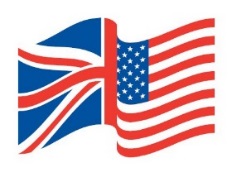 Two Year Marshall Application